Zápisze setkání pracovní skupiny KPSS „Rodina, děti a mládež“ Setkání této pracovní skupiny je kumulováno se setkáními u kulatých stolů pro metodickou podporu ZŠ v ORP Ostrov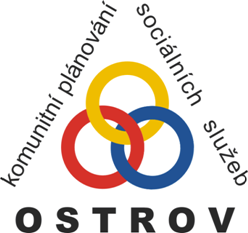 Datum:		27.5.2019 ve 14:00 hodMísto:  		MěÚ Ostrov, Zastupitelský sál  Přítomni :         	dle prezenční listiny  Program :       Informace poskytovatelů sociálních služeb a dalších organizacíInformace OSPOD a koordinátora komunitního plánováníAktuální problematika, případné dotazyStanovení dalšího termínu setkáníNa úvod setkání byli přítomní přivítáni Ing. Bc. Alenou Čermákovou. Následně se slova ujala koordinátorka komunitního plánování sociálních služeb, paní Jitka Capková. Přítomným představila zástupce neziskové organizace Rytmus – od klienta k občanovi o.p.s., paní Silvii Jirkovskou, která představila službu Sociální rehabilitace formou tranzitního programu. Následně se slova ujali zástupci z řad sociálních služeb a ostatních organizací, kteří informovali o nabízených službách a novinkách v rámci jejich činnosti. Nakonec promluvila vedoucí odboru sociálních věcí a zdravotnictví Ing. Bc. Kateřina Šplíchalová.Informace poskytovatelů sociálních služeb a dalších organizacíRytmus - od klienta k občanovi, o.p.s.Silvie Jirkovská – vedoucí služby Sociální rehabilitace v KV kraji, kontakt tel. 733 125 717, email: silvie.jirkovska@rytmus.org představila službu Sociální rehabilitace poskytovanou formou Tranzitního programu – „Podpora při přechodu do dospělosti“ – služba zajišťuje v rámci programu mladým lidem s mentálním postižením od 15 let věku individuální praxe na běžném trhu práce. Mladí lidé tak získávají pracovní zkušenosti a rozvíjejí své sociální dovednosti. Služba nabízí podporu v rozvoji dalších oblastí nezbytných pro samostatný život jako je cestování, hospodaření s penězi, volnočasové aktivity a mezilidské vztahy. Více informací http://www.rytmus.org/stranka/o-tranzitnim-programu- s Rytmusem spolupracují praktické základní školy z Prahy, z Chebu a 2 základní praktické školy z Karlových Varů – ZŠ Chebská, Vančurova; v Karlovarském kraji je do tranzitního programu zapojeno 17 firem.Dětské centrum Žabičkanová adresa DC Žabička je Lidická ulice 1036, 363 01 Ostrov (bývalá knihovna místo Rodinného centra Ostrůvek, z.s.)hlídání dětí od dvou let věku 2x týdně PO + ST od 9:00 do 12:00 hodin, 160 Kč/den,  možnost hlídání i dětí mladších 2 let, v budoucnu uvažují o rozšíření služeb – hlídání dětí od 18:00 do 20:00 hodin. Upozornění zástupců z ÚP týkajícího se rodičovského příspěvku – u dětí do 2 let věku navštěvující MŠ nebo jiné obdobné zařízení nesmí doba návštěvy v tomto zařízení přesáhnout 46 hodin/měsíc – nahlásit na ÚP. od září 2019 v plánu vznik dětské skupiny, kapacita 12 dětí – příprava dětí do školky (v červnu budou žádat MPSV o dotaci)Centrum pro dítě a rodinu Valika, z.s.aktuálně beze změnv rámci svých služeb nabízí služby odborné – facilitace případové konference, mediace – Mgr. Petr Zmuda.poskytování sociálně aktivizační služby pro rodiny s dětmi spíše okolní obce ORP Ostrov.MDDM, p.o. beze změndostupnost pro všechny děti – bez rozdílu menšinKSK centrum, o.p.s.aktuálně beze změnnadále poskytování Občanské a dluhové poradny na Městském úřadě Ostrov každé úterý od 13:00 do 15:00 hodin, přízemí - jednací místnost vedle kanceláře č. 27.Res vitae, z.s.představení služby Manželské, rodinné a občanské poradny v Karlových Varech (nepracují přímo s nezletilými dětmi)poskytování právního a psychologického poradenství Linka důvěry a Krizové centrum v Karlových Varech od 18:00 do 6:00 hodin všechny uvedené služby jsou zařazeny v Katalogu poskytovatelů sociálních a návazných služeb pro město Ostrov 2018 – 2019Úřad práce ČR, kontaktní pracoviště Ostrovpřítomným byla představena ředitelka odboru Kontaktního pracoviště Ostrov Ing. Dana Čerepešováv dubnu 2019 vyhlášení 5. výzvy Obědy do škol. Záměrem je především snížit potravinovou deprivaci dětí formou bezplatného stravování ve školních jídelnách. Do projektu zapojeny 2 ostrovské základní školy (ZŠ Krušnohorská, ZŠ a MŠ Myslbekova), MŠ Palackého, Ostrov a ZŠ Hroznětín pro děti z rodin v hmotné nouzi lze na financování školy v přírodě využít mimořádnou okamžitou pomoc. Náhradním rodinám, o.p.s.dotace na projekt „Sociálně terapeutický pracovník pro školy“ nevyšla v rámci soukromé praxe nabízí organizace služby odborné – asistované kontakty a terapie a nově mediace – zakázka ze strany OSPOD, nedirektivní přístup příměstský tábor v Ostrově v termínu od 19.8. do 23.8. pro 12 dětí, přednostně pro děti z náhradních rodin + doplnění kapacity i ostatních dětí základních škol, 200 Kč/den. Světlo Kadaň z.s. - Nízkoprahové zařízení pro děti a mládež, Klub Ostrovv zařízení probíhají tematické měsíce, beseda o těhotenství, beseda na téma drog, 6/2019 téma Ekologie – promítání filmu Moře plastů změna prázdninové provozní doby (prodloužení o 2 hodiny dopoledne)5 klientů NZDM bylo přijato na střední školySvětlo Kadaň, z.s. – primární prevencekoordinátorka pro Karlovarský kraj je paní Nikol Kučerová, kolegyně je slečně Trňanová nové prostory v budově finančního úřadu Ostrov organizace získala certifikaci na novou metodiku a postupyv rámci prevence pořádají příměstský tábor Bezpečně ve svém městě, kterého se účastní i preventistka MP paní Pöhlmannová, nezletilé děti budou mít umožněn vstup na hřiště MDDMorganizace chystá program pro seniory „Senioři a sociální sítě“SVP Karlovy Varyambulantní a internátní služby v rámci služeb je důležitá spolupráce – rodina + škola + střediskotermíny podzimních internátních pobytů budou zaslánystředisko dále pořádá zážitkové víkendové pobyty a pobytový kemp o letních prázdninách pro 8 dětí, které již prošly střediskemInformace OSPOD a koordinátora komunitního plánováníInformace OSPODKomise pro sociálně právní ochranu dětí= multidisciplinární tým (OSPOD, MP, PČR, ÚP, zástupci škol, zástupci organizací   působících v rámci ORP Ostrov při práci s rodinou)- nově jmenována starostou města od 1. 3. 2019- již proběhla dvě jednání – řešení aktuální problematiky, zápisy umístěny na webu města  na portálu Hurá do lavickrizový byt- byt se nachází na adrese Krušnohorská 1103/7, Ostrov, velikost bytu 2+1- v současné době probíhá dovybavení bytu- nutná perfektní spolupráce klienta s OSVZopatření obecné povahy= bezdoplatkové zóny – problémové lokality se zvýšeným výskytem případů narušování    veřejného pořádku a občanského soužití. Na dávku hmotné nouze doplatek na bydlení       nebudou mít nárok v daných lokalitách nově přistěhovaní.preventivní opatřenínení retroaktivníopatření obecné povahy účinné od 10.5.2019Informace koordinátora komunitního plánováníPozvánka na akciSetkání s Denním centrem Žirafa 29.5.2019 od 17:00 hodin Kino Drahomíra, Karlovy Vary – prezentace služeb pro cílovou skupinu s kombinovaným postižením, mentálním postižením a pro osoby s autismem. Pozvánka byla v předstihu rozeslána e-mailem, vyvěšena na webu města a FB města.Aktuální problematika, případné dotazyProblematika romské menšinyproběhlo jednání mezi OSVZ, vedením města a zástupci romské komunitymožnost volnočasových aktivit v prostorách Domu kultury – T-klubsnaha i ze strany NZDM – vytvoření fotbalového týmu „Pouliční liga“ (založení sportovního klubu lze i ve formě neziskové organizace, informoval pan Milan Kováč, ředitel KSK centra, o.p.s.)je dále v jednáníSociálně terapeutické dílnyz dotazníkového šetřeny vzešla potřebnost službymanželé Bráborcovi z Denního centra Mateřídouška o.p.s. projevili ochotu rozšířit své stávající služby i na území města Ostrovav současné době se stále řeší prostory, nutná rekonstrukce ZŠ Krušnohorskákapacita denního stacionáře v Sokolově stále nenaplněna – v blízké době bude pořízeno nové speciálně upravené auto – možnost svozu (hrazená služba)Web Hurá do lavicbude postupně aktualizován – spolupráce odbor sociálních věcí a zdravotnictví, odbor finanční a školství a odbor kanceláře starosty a vnitřní správyStanovení dalšího termínu setkáníJednání dalšího společného setkání pracovní skupiny KPSS „Rodina, děti a mládež“ a 7. kulatého stolu pro metodickou podporu ZŠ v ORP Ostrov proběhne v měsíci září 2019 na Městském úřadě Ostrov, v zastupitelském sále. O termínu budou členové informováni e-mailem. Zapsaly dne 30.5.2019 Bc. Markéta Schmiedová a Jitka Capková, DiS.